This week’s learning:Monday 25th January 2021LOGON TO MICROSOFT TEAMS AT 10:00am FOR A LIVE MATHS LESSONWe will be practicing finding missing numbers in addition questions, e.g. 12+__=23LOGON TO MICROSOFT TEAMS AT 11:30am FOR A LIVE ENGLISH LESSONToday we will be having a grammar lesson on contractions, e.g. is not becomes isn’tLOGON TO MICROSOFT TEAMS AT 2:00pm DAILY FOR A LIVE GLOBAL LESSONIn Global learning we will be learning about timelines and the history of the toilet.Tuesday 26th January 2021Collective WorshipLOGON TO MICROSOFT TEAMS AT 9:30-9:45am FOR A CLASS ASSEMBLYLOGON TO MICROSOFT TEAMS AT 10:00am FOR A LIVE MATHS LESSONWe will be learning about dividing by 2 Textbook 2B Unit 6 Lesson 3 p16-19 Practise Book 2B P12-13 (optional p14)LOGON TO MICROSOFT TEAMS AT 11:30am FOR A LIVE ENGLISH LESSONWe will be thinking how we understand a character’s feelings and emotions when reading a book.LOGON TO MICROSOFT TEAMS AT 2:00pm DAILY FOR A LIVE GLOBAL LESSONIn Global Learning we will have a PSHE lesson and explore how we keep healthy.Wednesday 27th January 2021LOGON TO MICROSOFT TEAMS AT 10:00am FOR A LIVE MATHS LESSONIn maths today we will explore odd and even numbers Power Maths Text book 2B unit 6 lesson 4 p20-23 Practice book 2B p15-16 (P17 optional)LOGON TO MICROSOFT TEAMS AT 11:30am FOR A LIVE ENGLISH LESSONToday we will be sequencing the main events of a story.LOGON TO MICROSOFT TEAMS AT 2:00pm Lizell Live P.E.Thursday 28st January 2021LOGON TO MICROSOFT TEAMS AT 10:00am FOR A LIVE MATHS LESSONToday we will be dividing by 5 Power Maths Textbook 2B  UNIT 6 Lesson 5 p24-27 Practice Book 2B Lesson 5 p18-19 (p20 optional)LOGON TO MICROSOFT TEAMS AT 11:30am FOR A LIVE ENGLISH LESSONToday we will be thinking about our favourite part of the story, The Lonely Beast. LOGON TO MICROSOFT TEAMS AT 2:00pm DAILY FOR A LIVE GLOBAL LESSONIn R.E. this afternoon we will continue to learn about Islam and will be looking at the Qur’an.Friday 29th January 2021Collective WorshipLOGON TO MICROSOFT TEAMS AT 9:30-9:45am FOR A CLASS ASSEMBLYLOGON TO MICROSOFT TEAMS AT 10:00am FOR A LIVE MATHS LESSONWe will be learning about symmetry. LOGON TO MICROSOFT TEAMS AT 11:30am FOR A LIVE ENGLISH LESSONToday we will practice our prediction skills and think what might happen after the story has ended.Friday afternoon Skills Builder session see document attached to blog separately.Additional maths activitiesYou can use Abacus (Power Maths) and the Whiterose website with this week’s learning objective as a focus for learning all free of charge.Whiterose - https://whiterosemaths.com/homelearning/year-2/ 
Abacus - https://www.activelearnprimary.co.uk
The children have their own log in details and the school code is kmm7 in the bottom box.
On Abacus your child has been assigned the Power Maths Textbook and Workbook that we use in schoolTimes Table Rock Star – practise your times tables as much as you can!https://play.ttrockstars.com/auth/school/student/76329
Other useful websites for times tables:
https://www.topmarks.co.uk/maths-games/7-11-years/times-tables
https://www.timestables.co.uk/RevisionNumber and Place Value
- To read and write numbers to 100 in words and numerals.- To find the next multiple of 10 from a given number.
- To find 10 more and 10 less than a given number.
- To find multiples of 10 more and less than a given number.
- To practise recall of number bonds to 10 and 20 mentally i.e. 6 + 4, 5 + 5, 16 + 4, 15 + 5
- To practise recall of number facts to 10 mentally i.e. 6 = 4 + 2, 3 + 3, 5 + 1.
Additional English activities   
This week we will continue to read our book called The Lonely Beast by Chris Judge.There are versions that you can listen to online here: https://www.youtube.com/watch?v=hibEHyuYYrshttps://www.youtube.com/watch?v=UdYxM7JCFpgSPAG - https://www.topmarks.co.uk/english-games/7-11-years/spelling-and-grammar- Read and spell the Year 1 Common Exception Words
- Read the Year 2 Common Exception Words
- Spell the Year 2 Common Exception Words 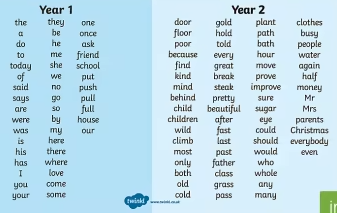 
Practise a few at a time, little and often. Remember – Look, Cover, Write, Check! Make your learning as active as you can, use chalks outside, lots of colour pencils, make the words in playdough or write letters on beans and use those to spell the words.Some children (not all) have a Nessy login for – Reading and Spelling practise	https://www.nessy.com/uk/Phonics/ReadingRevise all phase 3 and phase 5 sounds
 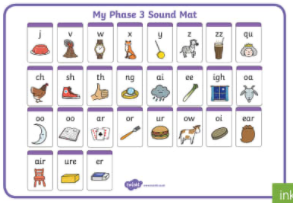 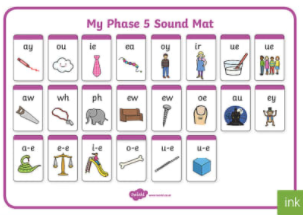 We have been looking at sound buttoning lots of ‘real’ and ‘alien’ words using these sounds, such as queek, splain, screet, scratch, train, etc. We have been spotting the digraphs and trigraphs in lots of words to help with blending and reading new and unfamiliar words correctly. 

There are some apps which you may find useful to recap and practise the above sounds.
- Cambugs app (first one is free)
- Reading Eggs  https://readingeggs.co.uk/ has many phonics gamesRemember to read EVERYDAY.When you read with your adult(s) at night, get them to ask you questions about the characters, the setting and the plot of the stories!
i.e. Can you describe the main character? What has just happened in the story? Where is the story set? What’s it like there? How does the character feel about what has happened? What do you think might happen next? Here is a really useful website which offers lots of our banded books to read online, and is free to sign up! 	www.oxfordowl.co.uk P.E. Stay active (2 hours a week)LIZELL IS RUNNING A LIVE SESSION AT 9-9:30 EACH MORNING ON HER YOUTUBE CHANNEL see link in Teams Or you could try sessions of P.E. with Joe Wicks.(I think he is running sessions on Mon, Wed and Fri starting 11th January)https://www.youtube.com/c/TheBodyCoachTV/search?query=kidsAlso try super movers to make sure you are keeping fit and activehttps://www.bbc.co.uk/teach/supermovers/ks1-collection/zbr4scwMind Up		https://mindup.org.uk/families/ Skills builder	https://www.skillsbuilder.org/homelearningPlease take photos of any work you would like us to see and send to them to us at the year 2 email address Year2@buckdenacademy.orgor submit to your Microsoft class teams account by responding to an assignment. 